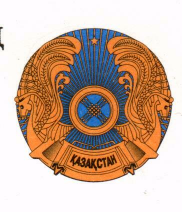 Протокол					№ 23                                                                          Хаттама11:00 часов 03.04.2017 года                                                                                                                                г. Актобе, ул. Пацаева,7Протокол об итогах закупа  изделий медицинского назначения способом запроса   ценовых предложений.Комиссия в составе:     03.04.2017 года в 11  час. 00 мин. в ГКП «Больница скорой медицинской помощи» на ПХВ ГУ «Управление здравоохранения  Актюбинской области» по адресу: Республика Казахстан, Актюбинская область, 030000, город Актобе, улица Пацаева, 7, в конференц зале, -  произвела процедуру закупа  ИМН.     1. Наименование и краткое описание закупаемых  медикаментов, сумма  выделенная для закупки  по лотам (таблица № 1):           2. Наименование и местонахождение потенциальных поставщиков, представивших ценовых предложения (таблица № 2).     3. Ценовое предложение,  наименование и местонахождение потенциальных поставщиков по каждому  лоту:  Таблицы №3.4 . Признать закуп изделий медицинского назначения путем запроса ценовых предложении  состоявшимся по следующим лотам: ТОО «Pharmalogica»ТОО «FORTIS PAI» (ФОРТИС ПАЙ)  5. Признать закуп медикаментов путем запроса ценовых предложении несостоявшимся по следующим лотам:    по лотам №17, №18, №19, №37, №47, №60, №70, №71, №72, №75, , №77, №78, №79  на основании пункта 110 главы 9  Постановлением Правительства РК «Об утверждении Правил организации и проведения закупа лекарственных средств, профилактических (иммунобиологических, диагностических, дезинфици-рующих) препаратов изделий медицинского назначения и медицинской техники, фармацевтических услуг по оказанию гарантированного объема бесплатной медицинской помощи»  № 1729 от 30 октября 2009 года отсутствует заявка потенциального поставщика на участие в закупе .   6. Менеджеру по госзакупу  Есжанову Нурлану Муратовичу заключить договор  с  поставщиками не позднее 07.04.2017 года:      1) ТОО «Pharmalogica» договор на общую сумму 27 087 402 (двадцать семь миллионов восемьдесят семь тысяч          четыреста две) тенге.       2) ТОО «FORTIS PAI» (ФОРТИС ПАЙ) договор на общую сумму 12 794 862 ( двенадцать миллионов семьсот девяносто           четыре тысячи восемьсот шестьдесят две) тенге.За данное решение проголосовали:За - 5 голосов Против - 0 голосов Председатель комиссии			           ______________ Л.В. КуантаеваЗаместитель председателякомиссии:                   	           ______________  Г.Т. МедеубаеваЧлены комиссии			             ______________ А.Ж. Джарликаганова                                                         ______________ Ж.Ж. Киякбаева 		                          _______________ А.С. ШангирееваСекретарь комиссии		             _______________ Н.М. Есжанов   Куантаева Л.М.Заместитель главного врача по экономической работе ГКП «Больница скорой медицинской помощи» на ПХВ ГУ «Управление здравоохранения  Актюбинской области», председатель тендерной комиссии. Медеубаева Г.Т.Заведующая аптекой     ГКП «Больница скорой медицинской помощи» на ПХВ ГУ «Управление здравоохранения  Актюбинской области»,  заместитель председателя тендерной комиссии.Члены комиссии:Киякбаева Ж.Ж.Главная медсестра  ГКП «Больница скорой медицинской помощи» на ПХВ ГУ «Управление здравоохранения  Актюбинской области».Шангиреева А.С.Джарликаганова А.Ж.Есжанов Н.М.Юрист ГКП «Больница скорой медицинской помощи» на ПХВ ГУ «Управление здравоохранения  Актюбинской области».Расчетный бухгалтер ГКП  «Больница скорой медицинской помощи»  на ПХВ ГУ «Управление здравоохранения  Актюбинской области».Менеджер по госзакупу ГКП  «Больница скорой медицинской помощи»  на ПХВ ГУ «Управление здравоохранения  Актюбинской области», секретарь комиссии.№Наименования заказчикаНаименование Ед.измСрок поставки  Место поставкиКоличествоУсловия поставкиСумма 1ГКП                  «Больница скорой медицинской помощи»                 на ПХВСкальпель 18 одноразовыйстерильный, с защитным колпачкомштПо заявке заказчика в течении 5 днейАктюбинская область, город Актобе, ул. Пацаева, 7 2500DDP  2925002ГКП                  «Больница скорой медицинской помощи»                 на ПХВСкальпель 19 одноразовыйстерильный, с защитным колпачкомштПо заявке заказчика в течении 5 днейАктюбинская область, город Актобе, ул. Пацаева, 7 2500DDP2925003ГКП                  «Больница скорой медицинской помощи»                 на ПХВСкальпель 20 одноразовыйстерильный, с защитным колпачкомштПо заявке заказчика в течении 5 днейАктюбинская область, город Актобе, ул. Пацаева, 72500DDP2925004ГКП                  «Больница скорой медицинской помощи»                 на ПХВСкальпель 21 одноразовыйстерильный, с защитным колпачкомштПо заявке заказчика в течении 5 днейАктюбинская область, город Актобе, ул. Пацаева, 7 2500DDP2925005ГКП                  «Больница скорой медицинской помощи»                 на ПХВСкальпель 36 одноразовыйстерильный, с защитным колпачкомштПо заявке заказчика в течении 5 днейАктюбинская область, город Актобе, ул. Пацаева, 7 2500DDP2925006ГКП                  «Больница скорой медицинской помощи»                 на ПХВПакеты одноразовые для мед. отходов кл А 700*800 белыйштПо заявке заказчика в течении 5 днейАктюбинская область, город Актобе, ул. Пацаева, 79600DDP5472007ГКП                  «Больница скорой медицинской помощи»                 на ПХВПакеты одноразовые для мед. отходов кл А 500*600 белыйштПо заявке заказчика в течении 5 днейАктюбинская область, город Актобе, ул. Пацаева, 79600DDP3264008          ГКП                  «Больница скорой         медицинской        помощи»                        на ПХВПакеты одноразовые для мед. отходов кл Б 700*800 желтыйштПо заявке заказчика в течении 5 днейАктюбинская область, город Актобе, ул. Пацаева, 78400DDP4788009          ГКП                  «Больница скорой         медицинской        помощи»                        на ПХВПакеты одноразовые для мед. отходов кл А 500*600 белыйштПо заявке заказчика в течении 5 днейАктюбинская область, город Актобе, ул. Пацаева, 79600DDP32640010          ГКП                  «Больница скорой         медицинской        помощи»                        на ПХВПакеты одноразовые для мед. отходов кл Д 700*800 черныйштПо заявке заказчика в течении 5 днейАктюбинская область, город Актобе, ул. Пацаева, 78000DDP45600011          ГКП                  «Больница скорой         медицинской        помощи»                        на ПХВЕмкость контейнер для образцов биоматериалов 125 млштПо заявке заказчика в течении 5 днейАктюбинская область, город Актобе, ул. Пацаева, 712000DDP62400012          ГКП                  «Больница скорой         медицинской        помощи»                        на ПХВЕмкость контейнер для образцов биоматериалов 60 млштПо заявке заказчика в течении 5 днейАктюбинская область, город Актобе, ул. Пацаева, 712000DDP51600013          ГКП                  «Больница скорой         медицинской        помощи»                        на ПХВЕмкость для сбора колюще-режущих медицинских отходов 1,5 л желтыйштПо заявке заказчика в течении 5 днейАктюбинская область, город Актобе, ул. Пацаева, 78000DDP416000014          ГКП                  «Больница скорой         медицинской        помощи»                        на ПХВБанки контейнеры для сбора кала 25 млштПо заявке заказчика в течении 5 днейАктюбинская область, город Актобе, ул. Пацаева, 72000DDP10600015          ГКП                  «Больница скорой         медицинской        помощи»                        на ПХВКоробки контейнеры КБУ водостойкие непрокалываемые 10 лштПо заявке заказчика в течении 5 днейАктюбинская область, город Актобе, ул. Пацаева, 78000DDP211200016          ГКП                  «Больница скорой         медицинской        помощи»                        на ПХВЕмкость-контейнер полимерный с подставкой для эндоскопов для дезинфекции и стерилизации ЭДПО-10Д-01штПо заявке заказчика в течении 5 днейАктюбинская область, город Актобе, ул. Пацаева, 76DDP8520017          ГКП                  «Больница скорой         медицинской        помощи»                        на ПХВЕмкость контейнер полимерный для дезинфекции мед изделий ЕДПО 3-01штПо заявке заказчика в течении 5 днейАктюбинская область, город Актобе, ул. Пацаева, 710DDP5400018          ГКП                  «Больница скорой         медицинской        помощи»                        на ПХВЕмкость контейнер полимерный для дезинфекции мед изделий ЕДПО 5-01штПо заявке заказчика в течении 5 днейАктюбинская область, город Актобе, ул. Пацаева, 76DDP4380019          ГКП                  «Больница скорой         медицинской        помощи»                        на ПХВЕмкость контейнер полимерный для дезинфекции мед изделий ЕДПО 5-01штПо заявке заказчика в течении 5 днейАктюбинская область, город Актобе, ул. Пацаева, 76DDP2820020Камера для хранения стерильных инструментов УФК-1 штПо заявке заказчика в течении 5 днейАктюбинская область, город Актобе, ул. Пацаева, 73DDP65868021Игла 4А 1-1,8*70штПо заявке заказчика в течении 5 днейАктюбинская область, город Актобе, ул. Пацаева, 7200DDP4320022Игла 4А 1-1,2-60штПо заявке заказчика в течении 5 днейАктюбинская область, город Актобе, ул. Пацаева, 7200DDP3780023Игла 4А 1-1,4*75штПо заявке заказчика в течении 5 днейАктюбинская область, город Актобе, ул. Пацаева, 7200DDP4000024Игла 4А 1-1,5*50штПо заявке заказчика в течении 5 днейАктюбинская область, город Актобе, ул. Пацаева, 7200DDP4320025Игла 4А 1-1,2*36штПо заявке заказчика в течении 5 днейАктюбинская область, город Актобе, ул. Пацаева, 7200DDP3800026Игла 4А 1-0,8*32штПо заявке заказчика в течении 5 днейАктюбинская область, город Актобе, ул. Пацаева, 7200DDP3560027Игла 4А 1-1,3*40штПо заявке заказчика в течении 5 днейАктюбинская область, город Актобе, ул. Пацаева, 7200DDP3800028Игла 4А 1-1*45штПо заявке заказчика в течении 5 днейАктюбинская область, город Актобе, ул. Пацаева, 7200DDP3700029Игла 4В 1-1,3*40штПо заявке заказчика в течении 5 днейАктюбинская область, город Актобе, ул. Пацаева, 7200DDP4700030Игла 3В 1-1,1*50штПо заявке заказчика в течении 5 днейАктюбинская область, город Актобе, ул. Пацаева, 7200DDP4200031Игла 3В 1-1,2*55штПо заявке заказчика в течении 5 днейАктюбинская область, город Актобе, ул. Пацаева, 7200DDP4700032Игла 4В 1-1,8-60штПо заявке заказчика в течении 5 днейАктюбинская область, город Актобе, ул. Пацаева, 7200DDP4700033Игла 4В 1-0,6*30штПо заявке заказчика в течении 5 днейАктюбинская область, город Актобе, ул. Пацаева, 7200DDP3760034Игла 4В 1-0,9*22штПо заявке заказчика в течении 5 днейАктюбинская область, город Актобе, ул. Пацаева, 7200DDP4140035Игла 3А 1-0,6*20штПо заявке заказчика в течении 5 днейАктюбинская область, город Актобе, ул. Пацаева, 7200DDP3480036Игла АВ 1-1,1*30штПо заявке заказчика в течении 5 днейАктюбинская область, город Актобе, ул. Пацаева, 7200DDP4260037Противочумный комплект одежды из нетканого SMS материала и ламинированной целлюлозы, одноразовыйкомпПо заявке заказчика в течении 5 днейАктюбинская область, город Актобе, ул. Пацаева, 750DDP15000038Электронные термометры, с поверкойштПо заявке заказчика в течении 5 днейАктюбинская область, город Актобе, ул. Пацаева, 7385DDP51859539Тонометры, с поверкойштПо заявке заказчика в течении 5 днейАктюбинская область, город Актобе, ул. Пацаева, 7139DDP91948540Экспресс тесты для определения антител к ВИЧштПо заявке заказчика в течении 5 днейАктюбинская область, город Актобе, ул. Пацаева, 730DDP3000041Кислородные подушкиштПо заявке заказчика в течении 5 днейАктюбинская область, город Актобе, ул. Пацаева, 722DDP26000042Гигрометр ВИТ2, с поверкойштПо заявке заказчика в течении 5 днейАктюбинская область, город Актобе, ул. Пацаева, 717DDP5100043Круг подкладной резиновыйштПо заявке заказчика в течении 5 днейАктюбинская область, город Актобе, ул. Пацаева, 730DDP14100044Набор для эпидуральной анестезии №18наборПо заявке заказчика в течении 5 днейАктюбинская область, город Актобе, ул. Пацаева, 7300DDP393000045Набор для спинальной анестезии в комплекте №24наборПо заявке заказчика в течении 5 днейАктюбинская область, город Актобе, ул. Пацаева, 7150DDP75750046Набор для спинальной анестезии в комплекте №26наборПо заявке заказчика в течении 5 днейАктюбинская область, город Актобе, ул. Пацаева, 7150DDP75750047Удлинители для инфузионных насосов (магистрали) прозрачные дл. 150 см штПо заявке заказчика в течении 5 днейАктюбинская область, город Актобе, ул. Пацаева, 72000DDP140048Трехходовой краникштПо заявке заказчика в течении 5 днейАктюбинская область, город Актобе, ул. Пацаева, 73500DDP96250049Катетер урологический типа Фоллея 2-х ходовой СН №16штПо заявке заказчика в течении 5 днейАктюбинская область, город Актобе, ул. Пацаева, 71550DDP78585050Катетер урологический типа Фоллея 2-х ходовой СН №18штПо заявке заказчика в течении 5 днейАктюбинская область, город Актобе, ул. Пацаева, 72000DDP101400051Катетер урологический типа Фоллея 2-х ходовой СН №20штПо заявке заказчика в течении 5 днейАктюбинская область, город Актобе, ул. Пацаева, 7800DDP40560052Назальная кислородная канюля изменяемой длиной 2100 ммштПо заявке заказчика в течении 5 днейАктюбинская область, город Актобе, ул. Пацаева, 71700DDP56440053Системы для инфузоматовштПо заявке заказчика в течении 5 днейАктюбинская область, город Актобе, ул. Пацаева, 72000DDP447400054плеврофикскомпПо заявке заказчика в течении 5 днейАктюбинская область, город Актобе, ул. Пацаева, 7320DDP317000055небулайзерштПо заявке заказчика в течении 5 днейАктюбинская область, город Актобе, ул. Пацаева, 7300DDP18450056Трахеостомические канюли , с надманжеточной аспирацией№7штПо заявке заказчика в течении 5 днейАктюбинская область, город Актобе, ул. Пацаева, 7200DDP51300057Трахеостомические канюли , с надманжеточной аспирацией№7,5штПо заявке заказчика в течении 5 днейАктюбинская область, город Актобе, ул. Пацаева, 7325DDP83362558Трахеостомические канюли , с надманжеточной аспирацией№8штПо заявке заказчика в течении 5 днейАктюбинская область, город Актобе, ул. Пацаева, 7325DDP83362559Мочеприемник, соединительная трубка 120 см, 2 лштПо заявке заказчика в течении 5 днейАктюбинская область, город Актобе, ул. Пацаева, 73850DDP115500060Измерительная шкала для измерения ЦВДштПо заявке заказчика в течении 5 днейАктюбинская область, город Актобе, ул. Пацаева, 74DDP1936061Эндотрахеальные трубки с манжеткой №7штПо заявке заказчика в течении 5 днейАктюбинская область, город Актобе, ул. Пацаева, 71320DDP81180062Эндотрахеальные трубки с манжеткой №7,5штПо заявке заказчика в течении 5 днейАктюбинская область, город Актобе, ул. Пацаева, 71810DDP111315063Эндотрахеальные трубки с манжеткой №8штПо заявке заказчика в течении 5 днейАктюбинская область, город Актобе, ул. Пацаева, 71610DDP99015064Трахеостомические многоразовые трубки с окошком №7штПо заявке заказчика в течении 5 днейАктюбинская область, город Актобе, ул. Пацаева, 73DDP8900065Трахеостомические многоразовые трубки с окошком №7,5штПо заявке заказчика в течении 5 днейАктюбинская область, город Актобе, ул. Пацаева, 74DDP11800066Трахеостомические многоразовые трубки с окошком №8штПо заявке заказчика в течении 5 днейАктюбинская область, город Актобе, ул. Пацаева, 73DDP8900067Канюля внутривенная с катетером и клапаном для инъекции №18штПо заявке заказчика в течении 5 днейАктюбинская область, город Актобе, ул. Пацаева, 73100DDP34200068Канюля внутривенная с катетером и клапаном для инъекции №16штПо заявке заказчика в течении 5 днейАктюбинская область, город Актобе, ул. Пацаева, 72100DDP23200069Канюля внутривенная с катетером и клапаном для инъекции №20штПо заявке заказчика в течении 5 днейАктюбинская область, город Актобе, ул. Пацаева, 72550DDP28150070Дыхательный контур взрослый, антимикробный 2,4 ммштПо заявке заказчика в течении 5 днейАктюбинская область, город Актобе, ул. Пацаева, 7100DDP83600071Эндотрахеальная трубка для однолегочной интубации №30 правосторонняяштПо заявке заказчика в течении 5 днейАктюбинская область, город Актобе, ул. Пацаева, 710DDP17200072Эндотрахеальная трубка для однолегочной интубации №30 левосторонняяштПо заявке заказчика в течении 5 днейАктюбинская область, город Актобе, ул. Пацаева, 710DDP17200073Иглы для спинномозговой анестезии, 20х 3 ½ 0,9х88 ммштПо заявке заказчика в течении 5 днейАктюбинская область, город Актобе, ул. Пацаева, 7300DDP53140074Иглы для спинномозговой анестезии, 18х 3 ½ 0,9х88 ммштПо заявке заказчика в течении 5 днейАктюбинская область, город Актобе, ул. Пацаева, 7200DDP41000075Скарификаторы капилярныештПо заявке заказчика в течении 5 днейАктюбинская область, город Актобе, ул. Пацаева, 78000DDP4600076Жгут кровоостанавливающий , эластичный, полуавтомштПо заявке заказчика в течении 5 днейАктюбинская область, город Актобе, ул. Пацаева, 710DDP950077Аппарат Боброва для подачи увлажненного кислородаштПо заявке заказчика в течении 5 днейАктюбинская область, город Актобе, ул. Пацаева, 714DDP126000078система для ЦВД, стерильная, одноразовая медификс штПо заявке заказчика в течении 5 днейАктюбинская область, город Актобе, ул. Пацаева, 7600DDP172000079Логопедический зондштПо заявке заказчика в течении 5 днейАктюбинская область, город Актобе, ул. Пацаева, 75DDP3500080Гель электродный высокопроводящий, во флаконе 250 гфлаконПо заявке заказчика в течении 5 днейАктюбинская область, город Актобе, ул. Пацаева, 72DDP180081ЭКГ бумага, 210х140х200 ЧМ (чистая с меткой)пачкаПо заявке заказчика в течении 5 днейАктюбинская область, город Актобе, ул. Пацаева, 7100DDP13000082ЭКГ бумага 63х30х16 вн. (сетка красного цвета)рулПо заявке заказчика в течении 5 днейАктюбинская область, город Актобе, ул. Пацаева, 7100DDP3500083ЭКГ бумага 80х30х12 нар, чистаярулПо заявке заказчика в течении 5 днейАктюбинская область, город Актобе, ул. Пацаева, 7100DDP4400084ЭКГ бумага, бумага диаграммная 110х30х12 внрулПо заявке заказчика в течении 5 днейАктюбинская область, город Актобе, ул. Пацаева, 7300DDP18000085Тест для определения беременности, экспресс полоска для раннего определения беременностиштПо заявке заказчика в течении 5 днейАктюбинская область, город Актобе, ул. Пацаева, 71000DDP130000№ п/пНаименование потенциального поставщикаАдрес потенциальных поставщиковДата предоставления заявокВремя предоставления заявок1ТОО «Pharmalogica»г. Атырау,ул.Кулманова, 113 офис 5.30.03.2017г15:302ТОО «FORTIS PAI» (ФОРТИС ПАЙ)г. Алматы, ул. Жамбыла, 175,офис 29.30.03.2017г17:003№лотНаименование потенциального поставщикаАдрес потенциальных поставщиковнаименование товараЕд.измОбщее  количествоСумма, (тенге)1ТОО «Pharmalogica»г. Атырау,ул.Кулманова, 113 офис 5.Скальпель 18 одноразовый стерильный, с защитным колпачкомштука2500290 0001ТОО «FORTIS PAI» (ФОРТИС ПАЙ)г. Алматы, ул. Жамбыла, 175,офис 29.Скальпель 18 одноразовый стерильный, с защитным колпачкомштука2500287 5002ТОО «Pharmalogica»г. Атырау,ул.Кулманова, 113 офис 5.Скальпель 19 одноразовый стерильный, с защитным колпачкомштука2500290 0002ТОО «FORTIS PAI» (ФОРТИС ПАЙ)г. Алматы, ул. Жамбыла, 175,офис 29.Скальпель 19 одноразовый стерильный, с защитным колпачкомштука2500287 5003ТОО «Pharmalogica»г. Атырау,ул.Кулманова, 113 офис 5.Скальпель 20 одноразовый стерильный, с защитным колпачкомштука2500290 0003ТОО «FORTIS PAI» (ФОРТИС ПАЙ)г. Алматы, ул. Жамбыла, 175,офис 29.Скальпель 20 одноразовый стерильный, с защитным колпачкомштука2500287 5004ТОО «Pharmalogica»г. Атырау,ул.Кулманова, 113 офис 5.Скальпель 21 одноразовый стерильный, с защитным колпачкомштука2500290 0004ТОО «FORTIS PAI» (ФОРТИС ПАЙ)г. Алматы, ул. Жамбыла, 175,офис 29.Скальпель 21 одноразовый стерильный, с защитным колпачкомштука2500287 5005ТОО «Pharmalogica»г. Атырау,ул.Кулманова, 113 офис 5.Скальпель 36 одноразовый стерильный, с защитным колпачкомштука2500290 0005ТОО «FORTIS PAI» (ФОРТИС ПАЙ)г. Алматы, ул. Жамбыла, 175,офис 29.Скальпель 36 одноразовый стерильный, с защитным колпачкомштука2500287 5006ТОО «Pharmalogica»г. Атырау,ул.Кулманова, 113 офис 5.Пакеты одноразовые для мед. отходов кл А размер 700*800 цвет белыйштука50489 6006ТОО «FORTIS PAI» (ФОРТИС ПАЙ)г. Алматы, ул. Жамбыла, 175,офис 29.Пакеты одноразовые для мед. отходов кл А размер 700*800 цвет белыйштука50480 0007ТОО «Pharmalogica»г. Атырау,ул.Кулманова, 113 офис 5.Пакеты одноразовые для мед. отходов кл А размер 500*600 цвет белыйштука33326 4007ТОО «FORTIS PAI» (ФОРТИС ПАЙ)г. Алматы, ул. Жамбыла, 175,офис 29.Пакеты одноразовые для мед. отходов кл А размер 500*600 цвет белыйштука33316 8008ТОО «Pharmalogica»г. Атырау,ул.Кулманова, 113 офис 5.Пакеты одноразовые для мед. отходов кл Б размер 700*800 цвет желтыйштука56478 8008ТОО «FORTIS PAI» (ФОРТИС ПАЙ)г. Алматы, ул. Жамбыла, 175,офис 29.Пакеты одноразовые для мед. отходов кл Б размер 700*800 цвет желтыйштука56470 4009ТОО «Pharmalogica»г. Атырау,ул.Кулманова, 113 офис 5.Пакеты одноразовые для мед. отходов кл Б размер 500*600 цвет желтыйштука33326 4009ТОО «FORTIS PAI» (ФОРТИС ПАЙ)г. Алматы, ул. Жамбыла, 175,офис 29.Пакеты одноразовые для мед. отходов кл Б размер 500*600 цвет желтыйштука33316 80010ТОО «Pharmalogica»г. Атырау,ул.Кулманова, 113 офис 5.Пакеты одноразовые для мед. отходов кл Д размер 700*800 цвет черныйштука56456 00010ТОО «FORTIS PAI» (ФОРТИС ПАЙ)г. Алматы, ул. Жамбыла, 175,офис 29.Пакеты одноразовые для мед. отходов кл Д размер 700*800 цвет черныйштука56448 00011ТОО «Pharmalogica»г. Атырау,ул.Кулманова, 113 офис 5.Емкость контейнер для образцов биоматериалов 125 млштука50612 00011ТОО «FORTIS PAI» (ФОРТИС ПАЙ)г. Алматы, ул. Жамбыла, 175,офис 29.Емкость контейнер для образцов биоматериалов 125 млштука50600 00012ТОО «Pharmalogica»г. Атырау,ул.Кулманова, 113 офис 5.Емкость контейнер для образцов биоматериалов 60 млштука42516 0012ТОО «FORTIS PAI» (ФОРТИС ПАЙ)г. Алматы, ул. Жамбыла, 175,офис 29.Емкость контейнер для образцов биоматериалов 60 млштука42504 00013ТОО «Pharmalogica»г. Атырау,ул.Кулманова, 113 офис 5.Емкость для сбора колюще-режущих медицинских отходов 1,5 лштука518 4 152 00013ТОО «FORTIS PAI» (ФОРТИС ПАЙ)г. Алматы, ул. Жамбыла, 175,офис 29.Емкость для сбора колюще-режущих медицинских отходов 1,5 лштука518 4 144 00014ТОО «Pharmalogica»г. Атырау,ул.Кулманова, 113 офис 5.Банки контейнеры для сбора кала 25 млштука51104 00014ТОО «FORTIS PAI» (ФОРТИС ПАЙ)г. Алматы, ул. Жамбыла, 175,офис 29.Банки контейнеры для сбора кала 25 млштука51102 00015ТОО «Pharmalogica»г. Атырау,ул.Кулманова, 113 офис 5.Коробки контейнеры КБУ водостойкие непрокалываемыештука2622 104 00015ТОО «FORTIS PAI» (ФОРТИС ПАЙ)г. Алматы, ул. Жамбыла, 175,офис 29.Коробки контейнеры КБУ водостойкие непрокалываемыештука2622 096 00016ТОО «Pharmalogica»г. Атырау,ул.Кулманова, 113 офис 5.Емкость контейнер полимерный для дезинфекции мед. изделий ЕДПО 3-01штука1053 90016ТОО «FORTIS PAI» (ФОРТИС ПАЙ)г. Алматы, ул. Жамбыла, 175,офис 29.Емкость контейнер полимерный для дезинфекции мед. изделий ЕДПО 3-01штука1053 89020ТОО «Pharmalogica»г. Атырау,ул.Кулманова, 113 офис 5.Камера для хранения стерильных инструментов УФК1штука3658 65020ТОО «FORTIS PAI» (ФОРТИС ПАЙ)г. Алматы, ул. Жамбыла, 175,офис 29.Камера для хранения стерильных инструментов УФК1штука3658 64721ТОО «Pharmalogica»г. Атырау,ул.Кулманова, 113 офис 5.Игла 4А 1-1,8*70штука20043 20021ТОО «FORTIS PAI» (ФОРТИС ПАЙ)г. Алматы, ул. Жамбыла, 175,офис 29.Игла 4А 1-1,8*70штука20043 00022ТОО «Pharmalogica»г. Атырау,ул.Кулманова, 113 офис 5.Игла 4А 1-1,2*60штука20037 80022ТОО «FORTIS PAI» (ФОРТИС ПАЙ)г. Алматы, ул. Жамбыла, 175,офис 29.Игла 4А 1-1,2*60штука20037 60023ТОО «Pharmalogica»г. Атырау,ул.Кулманова, 113 офис 5.Игла 4А 1-1,4*75штука20040 00023ТОО «FORTIS PAI» (ФОРТИС ПАЙ)г. Алматы, ул. Жамбыла, 175,офис 29.Игла 4А 1-1,4*75штука20039 80024ТОО «Pharmalogica»г. Атырау,ул.Кулманова, 113 офис 5.Игла 4А 1-1,5*50штука20043 20024ТОО «FORTIS PAI» (ФОРТИС ПАЙ)г. Алматы, ул. Жамбыла, 175,офис 29.Игла 4А 1-1,5*50штука20043 00025ТОО «Pharmalogica»г. Атырау,ул.Кулманова, 113 офис 5.Игла 4А 1-1,2*36штука20038 0025ТОО «FORTIS PAI» (ФОРТИС ПАЙ)г. Алматы, ул. Жамбыла, 175,офис 29.Игла 4А 1-1,2*36штука20037 80026ТОО «Pharmalogica»г. Атырау,ул.Кулманова, 113 офис 5.Игла 4А 1-0,8*32штука20035 60026ТОО «FORTIS PAI» (ФОРТИС ПАЙ)г. Алматы, ул. Жамбыла, 175,офис 29.Игла 4А 1-0,8*32штука20035 40027ТОО «Pharmalogica»г. Атырау,ул.Кулманова, 113 офис 5.Игла 4А 1-1,3*40штука20038 00027ТОО «FORTIS PAI» (ФОРТИС ПАЙ)г. Алматы, ул. Жамбыла, 175,офис 29.Игла 4А 1-1,3*40штука20037 80028ТОО «Pharmalogica»г. Атырау,ул.Кулманова, 113 офис 5.Игла 4А 1-1*45штука20037 00028ТОО «FORTIS PAI» (ФОРТИС ПАЙ)г. Алматы, ул. Жамбыла, 175,офис 29.Игла 4А 1-1*45штука20036 80029ТОО «Pharmalogica»г. Атырау,ул.Кулманова, 113 офис 5.Игла 4В 1-1,3*40штука20047 00029ТОО «FORTIS PAI» (ФОРТИС ПАЙ)г. Алматы, ул. Жамбыла, 175,офис 29.Игла 4В 1-1,3*40штука20046 80030ТОО «Pharmalogica»г. Атырау,ул.Кулманова, 113 офис 5.Игла 3В 1-1,1*50штука20042 00030ТОО «FORTIS PAI» (ФОРТИС ПАЙ)г. Алматы, ул. Жамбыла, 175,офис 29.Игла 3В 1-1,1*50штука20041 80031ТОО «Pharmalogica»г. Атырау,ул.Кулманова, 113 офис 5.Игла 3В 1-1,2*55штука20047 00031ТОО «FORTIS PAI» (ФОРТИС ПАЙ)г. Алматы, ул. Жамбыла, 175,офис 29.Игла 3В 1-1,2*55штука20046 80032ТОО «Pharmalogica»г. Атырау,ул.Кулманова, 113 офис 5.Игла 4В 1-1,8*60штука20047 00032ТОО «FORTIS PAI» (ФОРТИС ПАЙ)г. Алматы, ул. Жамбыла, 175,офис 29.Игла 4В 1-1,8*60штука20046 80033ТОО «Pharmalogica»г. Атырау,ул.Кулманова, 113 офис 5.Игла 4В 1-0,6*30штука20037 60033ТОО «FORTIS PAI» (ФОРТИС ПАЙ)г. Алматы, ул. Жамбыла, 175,офис 29.Игла 4В 1-0,6*30штука20037 40034ТОО «Pharmalogica»г. Атырау,ул.Кулманова, 113 офис 5.Игла 4В 1-0,9*22штука20041 40034ТОО «FORTIS PAI» (ФОРТИС ПАЙ)г. Алматы, ул. Жамбыла, 175,офис 29.Игла 4В 1-0,9*22штука20041 20035ТОО «Pharmalogica»г. Атырау,ул.Кулманова, 113 офис 5.Игла 3А 10,6-*20штука20034 80035ТОО «FORTIS PAI» (ФОРТИС ПАЙ)г. Алматы, ул. Жамбыла, 175,офис 29.Игла 3А 10,6-*20штука20034 60036ТОО «Pharmalogica»г. Атырау,ул.Кулманова, 113 офис 5.Игла АВ 11,1-30штука20042 60036ТОО «FORTIS PAI» (ФОРТИС ПАЙ)г. Алматы, ул. Жамбыла, 175,офис 29.Игла АВ 11,1-30штука20042 40038ТОО «Pharmalogica»г. Атырау,ул.Кулманова, 113 офис 5.Электронные термометрыштука385518 21038ТОО «FORTIS PAI» (ФОРТИС ПАЙ)г. Алматы, ул. Жамбыла, 175,офис 29.Электронные термометрыштука385517 82539ТОО «Pharmalogica»г. Атырау,ул.Кулманова, 113 офис 5.Тонометры штука139919 20739ТОО «FORTIS PAI» (ФОРТИС ПАЙ)г. Алматы, ул. Жамбыла, 175,офис 29.Тонометры штука139919 34640ТОО «Pharmalogica»г. Атырау,ул.Кулманова, 113 офис 5.Экспресс тесты для определения ВИЧштука3026 97040ТОО «FORTIS PAI» (ФОРТИС ПАЙ)г. Алматы, ул. Жамбыла, 175,офис 29.Экспресс тесты для определения ВИЧштука3027 00041ТОО «Pharmalogica»г. Атырау,ул.Кулманова, 113 офис 5.Кислородные подушки 25 лштука22259 57841ТОО «FORTIS PAI» (ФОРТИС ПАЙ)г. Алматы, ул. Жамбыла, 175,офис 29.Кислородные подушки 25 лштука22259 60042ТОО «Pharmalogica»г. Атырау,ул.Кулманова, 113 офис 5.Гигрометр ВИТ2штука1750 47342ТОО «FORTIS PAI» (ФОРТИС ПАЙ)г. Алматы, ул. Жамбыла, 175,офис 29.Гигрометр ВИТ2штука1750 49043ТОО «Pharmalogica»г. Атырау,ул.Кулманова, 113 офис 5.Круг подкладной резиновыйштука30137 67043ТОО «FORTIS PAI» (ФОРТИС ПАЙ)г. Алматы, ул. Жамбыла, 175,офис 29.Круг подкладной резиновыйштука30137 70044ТОО «Pharmalogica»г. Атырау,ул.Кулманова, 113 офис 5.Набор для эпидуральной анестезии №18штука3003 899 70044ТОО «FORTIS PAI» (ФОРТИС ПАЙ)г. Алматы, ул. Жамбыла, 175,офис 29.Набор для эпидуральной анестезии №18штука3003 900 00045ТОО «Pharmalogica»г. Атырау,ул.Кулманова, 113 офис 5.Набор для спинальной анестезии в комплекте №24набор150 757 35045ТОО «FORTIS PAI» (ФОРТИС ПАЙ)г. Алматы, ул. Жамбыла, 175,офис 29.Набор для спинальной анестезии в комплекте №24набор150 757 50046ТОО «Pharmalogica»г. Атырау,ул.Кулманова, 113 офис 5.Набор для спинальной анестезии в комплекте №26набор150757 35046ТОО «FORTIS PAI» (ФОРТИС ПАЙ)г. Алматы, ул. Жамбыла, 175,офис 29.Набор для спинальной анестезии в комплекте №26набор150757 50048ТОО «Pharmalogica»г. Атырау,ул.Кулманова, 113 офис 5.Трехходовой краникштука3500        917 00048ТОО «FORTIS PAI» (ФОРТИС ПАЙ)г. Алматы, ул. Жамбыла, 175,офис 29.Трехходовой краникштука3500920 50049ТОО «Pharmalogica»г. Атырау,ул.Кулманова, 113 офис 5.Катетер урологический типа Фоллея 2-х ходовой №16штука1550782 75049ТОО «FORTIS PAI» (ФОРТИС ПАЙ)г. Алматы, ул. Жамбыла, 175,офис 29.Катетер урологический типа Фоллея 2-х ходовой №16штука1550784 30050ТОО «Pharmalogica»г. Атырау,ул.Кулманова, 113 офис 5.Катетер урологический типа Фоллея 2-х ходовой №18штука20001 010 00050ТОО «FORTIS PAI» (ФОРТИС ПАЙ)г. Алматы, ул. Жамбыла, 175,офис 29.Катетер урологический типа Фоллея 2-х ходовой №18штука20001 012 00051ТОО «Pharmalogica»г. Атырау,ул.Кулманова, 113 офис 5.Катетер урологический типа Фоллея 2-х ходовой №20штука800404 00051ТОО «FORTIS PAI» (ФОРТИС ПАЙ)г. Алматы, ул. Жамбыла, 175,офис 29.Катетер урологический типа Фоллея 2-х ходовой №20штука800404 80052ТОО «Pharmalogica»г. Атырау,ул.Кулманова, 113 офис 5.Назальная кислородная подушка изменяемой длиной канюль 2100 ммштука1700561 00052ТОО «FORTIS PAI» (ФОРТИС ПАЙ)г. Алматы, ул. Жамбыла, 175,офис 29.Назальная кислородная подушка изменяемой длиной канюль 2100 ммштука1700562 70053ТОО «Pharmalogica»г. Атырау,ул.Кулманова, 113 офис 5.Системы для инфузоматовштука20004 470 00053ТОО «FORTIS PAI» (ФОРТИС ПАЙ)г. Алматы, ул. Жамбыла, 175,офис 29.Системы для инфузоматовштука20004 472 00054ТОО «Pharmalogica»г. Атырау,ул.Кулманова, 113 офис 5.Плеврофикс штука3203 167 68054ТОО «FORTIS PAI» (ФОРТИС ПАЙ)г. Алматы, ул. Жамбыла, 175,офис 29.Плеврофикс штука3203 168 00055ТОО «Pharmalogica»г. Атырау,ул.Кулманова, 113 офис 5.Небулайзер штука300183 90055ТОО «FORTIS PAI» (ФОРТИС ПАЙ)г. Алматы, ул. Жамбыла, 175,офис 29.Небулайзер штука300184 20056ТОО «Pharmalogica»г. Атырау,ул.Кулманова, 113 офис 5.Трахеостомические канюли №7штука200512 60056ТОО «FORTIS PAI» (ФОРТИС ПАЙ)г. Алматы, ул. Жамбыла, 175,офис 29.Трахеостомические канюли №7штука200512 80057ТОО «Pharmalogica»г. Атырау,ул.Кулманова, 113 офис 5.Трахеостомические канюли №7,5штука3258832 97557ТОО «FORTIS PAI» (ФОРТИС ПАЙ)г. Алматы, ул. Жамбыла, 175,офис 29.Трахеостомические канюли №7,5штука3258833 30058ТОО «Pharmalogica»г. Атырау,ул.Кулманова, 113 офис 5.Трахеостомические канюли №8штука325832 97558ТОО «FORTIS PAI» (ФОРТИС ПАЙ)г. Алматы, ул. Жамбыла, 175,офис 29.Трахеостомические канюли №8штука325833 30059ТОО «Pharmalogica»г. Атырау,ул.Кулманова, 113 офис 5.Мочеприемник штука3 8501 147 30059ТОО «FORTIS PAI» (ФОРТИС ПАЙ)г. Алматы, ул. Жамбыла, 175,офис 29.Мочеприемник штука3 8501 151 15061ТОО «Pharmalogica»г. Атырау,ул.Кулманова, 113 офис 5.Эндотрахеальные трубки с манжеткой №7штука1320809 16061ТОО «FORTIS PAI» (ФОРТИС ПАЙ)г. Алматы, ул. Жамбыла, 175,офис 29.Эндотрахеальные трубки с манжеткой №7штука1320810 48062ТОО «Pharmalogica»г. Атырау,ул.Кулманова, 113 офис 5.Эндотрахеальные трубки с манжеткой №7,5штука18101 109 53062ТОО «FORTIS PAI» (ФОРТИС ПАЙ)г. Алматы, ул. Жамбыла, 175,офис 29.Эндотрахеальные трубки с манжеткой №7,5штука18101 111 34063ТОО «Pharmalogica»г. Атырау,ул.Кулманова, 113 офис 5.Эндотрахеальные трубки с манжеткой №8штука1610986 93063ТОО «FORTIS PAI» (ФОРТИС ПАЙ)г. Алматы, ул. Жамбыла, 175,офис 29.Эндотрахеальные трубки с манжеткой №8штука1610988 54064ТОО «Pharmalogica»г. Атырау,ул.Кулманова, 113 офис 5.Трахеостомические многоразовые трубки с окошком №7штука388 37164ТОО «FORTIS PAI» (ФОРТИС ПАЙ)г. Алматы, ул. Жамбыла, 175,офис 29.Трахеостомические многоразовые трубки с окошком №7штука388 37465ТОО «Pharmalogica»г. Атырау,ул.Кулманова, 113 офис 5.Трахеостомические многоразовые трубки с окошком №7,5штука4117 82865ТОО «FORTIS PAI» (ФОРТИС ПАЙ)г. Алматы, ул. Жамбыла, 175,офис 29.Трахеостомические многоразовые трубки с окошком №7,5штука4117 83266ТОО «Pharmalogica»г. Атырау,ул.Кулманова, 113 офис 5.Трахеостомические многоразовые трубки с окошком №8штука388 37166ТОО «FORTIS PAI» (ФОРТИС ПАЙ)г. Алматы, ул. Жамбыла, 175,офис 29.Трахеостомические многоразовые трубки с окошком №8штука388 37467ТОО «Pharmalogica»г. Атырау,ул.Кулманова, 113 офис 5.Канюля внутривенная с катетером и клапаном для инъекции №18 штука3100306 90067ТОО «FORTIS PAI» (ФОРТИС ПАЙ)г. Алматы, ул. Жамбыла, 175,офис 29.Канюля внутривенная с катетером и клапаном для инъекции №18 штука3100310 00068ТОО «Pharmalogica»г. Атырау,ул.Кулманова, 113 офис 5.Канюля внутривенная с катетером и клапаном для инъекции №16штука2100207 90068ТОО «FORTIS PAI» (ФОРТИС ПАЙ)г. Алматы, ул. Жамбыла, 175,офис 29.Канюля внутривенная с катетером и клапаном для инъекции №16штука2100210 00069ТОО «Pharmalogica»г. Атырау,ул.Кулманова, 113 офис 5.Канюля внутривенная с катетером и клапаном для инъекции №20 штука2550252 45069ТОО «FORTIS PAI» (ФОРТИС ПАЙ)г. Алматы, ул. Жамбыла, 175,офис 29.Канюля внутривенная с катетером и клапаном для инъекции №20 штука2550255 00073ТОО «Pharmalogica»г. Атырау,ул.Кулманова, 113 офис 5.Иглы для спинномозговой анестезии. Спинокан 20х3 ½ , 0,9х 88 иглы для спинальной анестезии и люмбальной пункции со срезом Квинке желтыйштука300530 10073ТОО «FORTIS PAI» (ФОРТИС ПАЙ)г. Алматы, ул. Жамбыла, 175,офис 29.Иглы для спинномозговой анестезии. Спинокан 20х3 ½ , 0,9х 88 иглы для спинальной анестезии и люмбальной пункции со срезом Квинке желтыйштука300530 40074ТОО «Pharmalogica»г. Атырау,ул.Кулманова, 113 офис 5.Иглы для спинномозговой анестезии. Спинокан 18х3 ½ , 0,9х 88 иглы для спинальной анестезии и люмбальной пункции со срезом Квинке желтыйштука200409 00074ТОО «FORTIS PAI» (ФОРТИС ПАЙ)г. Алматы, ул. Жамбыла, 175,офис 29.Иглы для спинномозговой анестезии. Спинокан 18х3 ½ , 0,9х 88 иглы для спинальной анестезии и люмбальной пункции со срезом Квинке желтыйштука200409 20076ТОО «Pharmalogica»г. Атырау,ул.Кулманова, 113 офис 5.Жгут  кровоостанавливающий штука108 65076ТОО «FORTIS PAI» (ФОРТИС ПАЙ)г. Алматы, ул. Жамбыла, 175,офис 29.Жгут  кровоостанавливающий штука108 66080ТОО «Pharmalogica»г. Атырау,ул.Кулманова, 113 офис 5.Гель электродный Акугельштука21 71480ТОО «FORTIS PAI» (ФОРТИС ПАЙ)г. Алматы, ул. Жамбыла, 175,офис 29.Гель электродный Акугельштука21 71681ТОО «Pharmalogica»г. Атырау,ул.Кулманова, 113 офис 5.ЭКГ бумага 210х140х200пачка100129 70081ТОО «FORTIS PAI» (ФОРТИС ПАЙ)г. Алматы, ул. Жамбыла, 175,офис 29.ЭКГ бумага 210х140х200пачка100129 80082ТОО «Pharmalogica»г. Атырау,ул.Кулманова, 113 офис 5.ЭКГ бумага 63х30х16рулон10034 00082ТОО «FORTIS PAI» (ФОРТИС ПАЙ)г. Алматы, ул. Жамбыла, 175,офис 29.ЭКГ бумага 63х30х16рулон10034 10083ТОО «Pharmalogica»г. Атырау,ул.Кулманова, 113 офис 5.ЭКГ бумага 80х30х12рулон10043 00083ТОО «FORTIS PAI» (ФОРТИС ПАЙ)г. Алматы, ул. Жамбыла, 175,офис 29.ЭКГ бумага 80х30х12рулон10043 10084ТОО «Pharmalogica»г. Атырау,ул.Кулманова, 113 офис 5.ЭКГ бумага 110х30х12рулон300177 00084ТОО «FORTIS PAI» (ФОРТИС ПАЙ)г. Алматы, ул. Жамбыла, 175,офис 29.ЭКГ бумага 110х30х12рулон300177 30085ТОО «Pharmalogica»г. Атырау,ул.Кулманова, 113 офис 5.Тест  для определения беременностиштука1000124 00085ТОО «FORTIS PAI» (ФОРТИС ПАЙ)г. Алматы, ул. Жамбыла, 175,офис 29.Тест  для определения беременностиштука1000125 000№лотнаименование товараЕд.измОбщее  количествоценаСумма (тенге)39Тонометры шт1396614919 34640Экспресс тесты для определения ВИЧшт3090027 00041Кислородные подушки 25 лшт2211800259 60042Гигрометр ВИТ2шт17297050 49043Круг подкладной резиновыйшт304590137 70044Набор для эпидуральной анестезии №18шт300130003 900 00045Набор для спинальной анестезии в комплекте №24набор1505 050757 50046Набор для спинальной анестезии в комплекте №26набор1505 050757 50048Трехходовой краникшт3500263920 50049Катетер урологический типа Фоллея 2-х ходовой №16шт1550506784 30050Катетер урологический типа Фоллея 2-х ходовой №18шт20005061 012 00051Катетер урологический типа Фоллея 2-х ходовой №20шт800506404 80052Назальная кислородная подушка изменяемой длиной канюль 2100 ммшт1700331562 70053Системы для инфузоматовшт200022364 472 00054Плеврофикс набор32099003 168 00055Небулайзер шт300614184 20056Трахеостомические канюли №7шт2002564512 80057Трахеостомические канюли №7,5шт3252564833 30058Трахеостомические канюли №8шт3252564833 30059Мочеприемник шт38502991 151 15061Эндотрахеальные трубки с манжеткой №7шт1320614810 48062Эндотрахеальные трубки с манжеткой №7,5шт18106141 111 34063Эндотрахеальные трубки с манжеткой №8шт1610614988 54064Трахеостомические многоразовые трубки с окошком №7шт32945888 37465Трахеостомические многоразовые трубки с окошком №7,5шт429458117 83266Трахеостомические многоразовые трубки с окошком №8шт32945888 37467Канюля внутривенная с катетером и клапаном для инъекции №18 шт3100100310 00068Канюля внутривенная с катетером и клапаном для инъекции №16 шт2100100210 00069Канюля внутривенная с катетером и клапаном для инъекции №20шт2550100255 00073Иглы для спинномозговой анестезии. Спинокан 20х3 ½ , 0,9х 88 иглы для спинальной анестезии и люмбальной пункции со срезом Квинке желтыйшт3001768530 40074Иглы для спинномозговой анестезии. Спинокан 18х3 ½ , 0,9х 88 иглы для спинальной анестезии и люмбальной пункции со срезом Квинке желтыйшт2002046409 20076Жгут  кровоостанавливающий шт108668 66080Гель электродный Акугельшт28581 71681ЭКГ бумага 210х140х200пачка1001298129 80082ЭКГ бумага 63х30х16рулон10034134 10083ЭКГ бумага 80х30х12рулон10043143 10084ЭКГ бумага 110х30х12рулон300591177 30085Тест  для определения беременностишт1000125125 000Итого:Итого:Итого:Итого:Итого:27 087 402№лотнаименование товараЕд.измОбщее  количествоценаСумма (тенге)1Скальпель 18 одноразовый стерильный, с защитным колпачкомшт2500115287 5002Скальпель 19 одноразовый стерильный, с защитным колпачкомшт2500115287 5003Скальпель 20 одноразовый стерильный, с защитным колпачкомшт2500115287 5004Скальпель 21 одноразовый стерильный, с защитным колпачкомшт2500115287 5005Скальпель 36 одноразовый стерильный, с защитным колпачкомшт2500115287 5006Пакеты одноразовые для мед. отходов кл А размер 700*800 цвет белыйшт960050480 0007Пакеты одноразовые для мед. отходов кл А размер 500*600 цвет белыйшт960033316 8008Пакеты одноразовые для мед. отходов кл Б размер 700*800 цвет желтыйшт840056470 4009Пакеты одноразовые для мед. отходов кл Б размер 500*600 цвет желтыйшт960033316 80010Пакеты одноразовые для мед. отходов кл Д размер 700*800 цвет черныйшт800056448 00011Емкость контейнер для образцов биоматериалов 125 млшт1200050600 00012Емкость контейнер для образцов биоматериалов 60 млшт1200042504 00013Емкость для сбора колюще-режущих медицинских отходов 1,5 лшт80005184 144 00014Банки контейнеры для сбора кала 25 млшт200051102 00015Коробки контейнеры КБУ водостойкие непрокалываемыешт80002622 096 00016Емкость контейнер полимерный для дезинфекции мед. изделий ЕДПО 3-01шт10538953 89020Камера для хранения стерильных инструментов УФК1шт3219549658 64721Игла 4А 1-1,8*70шт20021543 00022Игла 4А 1-1,2*60шт20018837 60023Игла 4А 1-1,4*75шт20019939 80024Игла 4А 1-1,5*50шт20021543 00025Игла 4А 1-1,2*36шт20018937 80026Игла 4А 1-0,8*32шт20017735 40027Игла 4А 1-1,3*40шт20018937 80028Игла 4А 1-1*45шт20018436 80029Игла 4В 1-1,3*40шт20023446 80030Игла 3В 1-1,1*50шт20020941 80031Игла 3В 1-1,2*55шт20023446 80032Игла 4В 1-1,8*60шт20023446 80033Игла 4В 1-0,6*30шт20018737 40034Игла 4В 1-0,9*22шт20020641 20035Игла 3А 10,6-*20шт20017334 60036Игла АВ 11,1-30шт20021242 40038Электронные термометрышт3851345517 825ИтогоИтогоИтогоИтогоИтого12 794 862